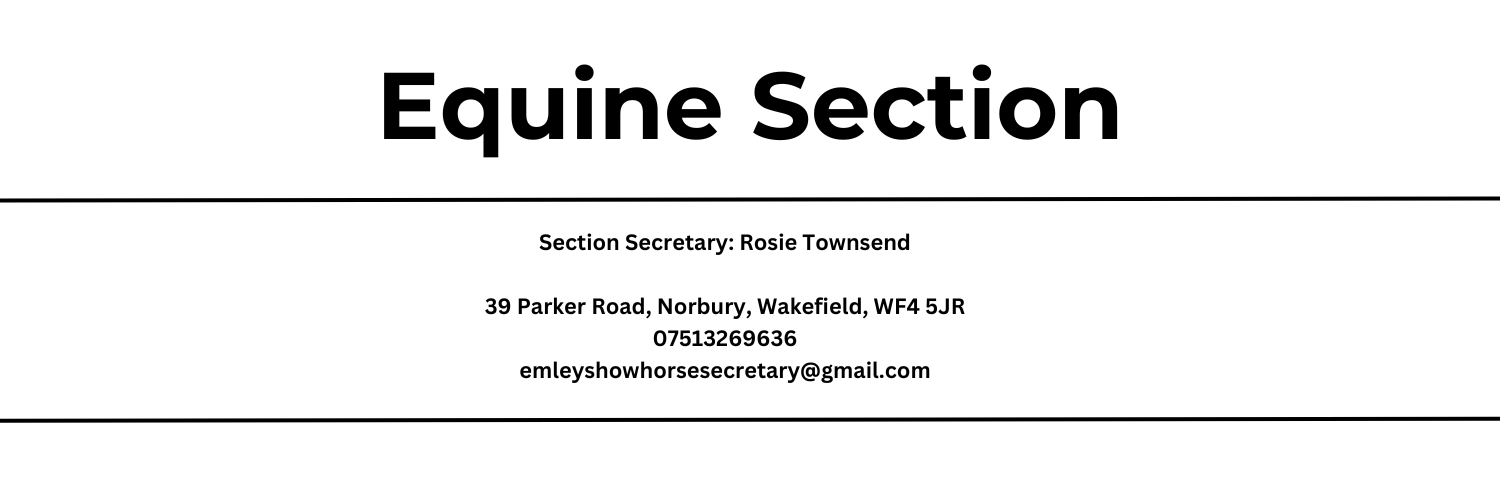 The timetable in the schedule is approximate and although the organisers will make every effort to keep to it, the show reserves the right to make alterations as it sees fit Hard hats that conform to current BSI regulations must be worn by all riders within the showground when mounted and all exhibits should have public liability insurance.Ponies and Horses must only be ridden by a rider of suitable size at any time while on the showground.Age taken as on show day unless stated otherwise. All equines on the showground must have a valid passport available for inspection by the officals on show day.Equine Influenza – Horses must have been vaccinated to comply with the requirements of the primary course (1st vaccination and then 2nd vaccinations between 21 and 92 days later) Followed by the first booster (150-215 days) and all subsequent boosters. Horses may compete having received the primary course and prior to the 1st booster but not within 7 days of receiving a vaccine dose. Horses must have been vaccinated within 12 months before the show but not less than 7 days before the show. In foal mares should be vaccinated 4-6 weeks before the foal is due to be born and foals should be vaccinated at 6 months of age Suitably Mounted - All animals ridden anywhere on the showground, rings or lorry parks (day or night), must only be ridden by a rider whose size and weight does not compromise the animal’s welfare. We are operating under the 20%rider weight guideline where the rider in full riding attire with full tack must be less than 20% of the animal’s bodyweight. This is based on a relatively fit, healthy animal, as an overweight animal is also a welfare concern.Passes will be required to gain entry to the showground and will be sent out with competitors numbersNO VEHICLES ALLOWED ON THE SHOWGROUND OR CAR PARKS BEFORE 7AMOnly Horseboxes and vehicles with a trailer on  will be allowed in the horsebox park – NO SINGLE CARS Please note the Show Society requires that all trailers and boxes used to transport equines to the showground must be cleansed prior to attending the show to reduce the risk of spreading disease.Entry Fee : £6 per horse, per class(Except classes 21-26, £8 and classes 11&66, £2)CLOSING DATE FOR POSTAL ENTRIES 27TH JULY 2024(Late entries at Secretary’s discresson, £3 per entry surcharge)Online entries can be made via the website.Postal entries please email the above address to obtainIf payment is to be made by cheque please speak with the SecretaryPrize Money1st - £10, 2nd £8, 3rd £6Rosettes to 4th unless stated otherwiseRIDDEN HUNTER Judge – Mrs R Turner, Hudds To commence approx 8.30am NOTE – The judge will ride at their discretion1 – NOVICE RIDDEN HUNTER - over 14.2hh not to have won 1st 2 – OPEN RIDDEN HUNTER - over 14.2 hhRIDDEN HUNTER CHAMPIONSHIP 1st & 2nd Prize winners from classes 1 & 2 To be awarded The David W S Hampshire Trophy IN HAND HUNTERS Judge – Mrs R Turner, Hudds    3 – BROOD MARE with foal at foot 4 – FOAL (Progeny of mare in previous class) 5 – YOUNGSTOCK – 1/2/3 years old, may split if sufficient entries. Rosette to the highest placed yearling and 2 year old IN HAND HUNTER CHAMPIONSHIP 1st & 2nd Prize winners from classes 3 to 5 To be awarded The Lofthouse Cup MINIATURE HORSE & SHETLAND (IMPHS) Judge - Mr O Parr, Wisbeach To commence approx 10.30am top side of ring 2 1st, 2nd and 3rd in each class are qualified for the 2024 Miniature Horse of the Year Show. All exhibits must be registered with the IMHPS and are to be owned by members of the IMPHS prior to entering MHOYS 6 - MINIATURE AND SHETLAND YOUNGSTOCK 1,2&3 year old 7 - MINIATURE AND SHETLAND 3 year and over 8 - BROKEN COLOURED 9 - SOLID AND ANY OTHER COLOURED 10 - AMHA / AMHR 11 - CAT B CHAMPIONSHIP 1st and 2nd Prize winners from classes 6-11 DONKEYS  Judge - TBCTo commence approx 12 noon Classes will be judged under DBS rules and application has been made to them for SPECIAL ROSETTES which will be awarded to member winners.REGULATIONS: Entering one donkey and showing another is not permitted. Stallions and entire colts must be properly dressed in bridle and bits with the leading rein correctly attached to the bit. In ‘Mare with Foal at Foot’ Class, superficial blemishes of a non-hereditary character do not necessarily debar a mare from being awarded a prize. No person under the age of 18 years may handle an entire male donkey (foals excepted). The classes are open to all donkeys but DBS rosettes will be awarded to DBS members. The ‘In Hand Champion Donkey’ at this show automatically qualifies for the relevant Championship at the DBS Annual Supreme Championship Show, provided it is owned by a fully paid up member of the DBS. Where the ‘In Hand Champion Donkey’ has previously qualified, the Reserve Champion Donkey will be deemed the Qualifier. A donkey may win more than one championship at shows but will qualify only once for the DBS Supreme Championship Show 12 – OPEN DRIVING, Donkeys to be 4 years & over. (Providing harness & vehicle fit correctly & are safe & clean, they will not be taken into account in the judging) 13 – BEST CONDITIONED AND TURNED-OUT DONKEY – 75% condition, 25% Turnout. Conformation not be taken into account. 14 – STALLIONS & GELDINGS, 4yrs and over15 – MARE WITH OR WITHOUT FOAL AT FOOT,4 years old & over. Brood mares to be 5yrs & over with own foal at foot. Foal to be judged first & to be 6wks or over on Show Day 16 – YOUNG STOCK, Colt, Filly or Gelding, 3 years old and under. CHAMPIONSHIP – 1st & 2nd prize winners from classes 8-10 Winner to receive The Tetlow Trophy presented by Owrams Donkeys The judging of the ‘Best Local Donkey’ will commence after the Championship. Open to all DBS Members living within 25 miles of the showground 17 – YOUNG HANDLERS. Handler to be over 3yrs old & under 16yrs old on Show day. Entry fee £2 18 – RIDDEN DONKEY, 4 years old & over. (Min. age for rider 3 years)-Leading Rein competitors must be led by a competent Adult(18yrs+) and rider 8yrs and under. Lead Rein must be attached to the noseband. SHIRE HORSES Judge – Mr K Sessions, Derbyshire To commence approx 2pmSHIRE HORSE PARKING IN RESERVED SPACES IN CAR PARK This show is affiliated to the Shire Horse Society and a Silver Plated Spoon for the best Mare or Filly is awarded subject to the following conditions: – The owner shall have been a member of the local Society for not less than 6 months prior to the last date for entry for the Show. If not already a member, the winner of the Special Prize must become a member of the Shire Horse Society. No animal to be eligible to take more than one Silver Spoon during any one year.  The Royal and Shire Horse Society Shows being excepted. The winning animal must be registered or be eligible for registration in the studbook or grade B register.  The winning animal must be free from disease. The Council reserve the right, in offering their Spoon, to award it only to persons approved by the Shire Horse Society & subject to confirmation in the uncontrolled discretion of the Council Prizes 1st £40 2nd £30 3rd £20 4th £15 (Classes 19 – 24 & 26) 19 – 3 YEAR OLD AND OVER, GELDING OR BARREN MARE Winner awarded The Taylor Trophy 20 – BROOD MARE WITH FOAL AT FOOT Winner awarded The Tipler Trophy 21 – COLT OR FILLY FOAL Winner awarded The Thomas Lodge Trophy Emley Show is participating in the SWYSHHS FOAL ACCUMULATOR Open to pure bred Shire Horses born in 2023 Participating Shows :–  Honley,  Harthill Carnival, Emley, Halifax and Penistone. Points will be awarded according to the placings of the foal in the foal classes –(classes may be split into filly and colt –  at each shows discretion). Points awarded as follows:  1st – 5pts, 2nd – 4pts, 3rd – 3pts, 4th – 2pts, 5th – 1pt. This accumulator competition is open to everyone. Membership of any of the show societies is not required. Champion foal from the accumulator will receive £200- kindly donated by SWYSHHS Reserve Champion foal will receive £100– kindly donated by Messrs R & R Bedford of Hartcliff Shires. 22 – YEARLING COLT, FILLY OR GELDING Winner awarded The Show Managers Plate 23 – 2 YEAR OLD FILLY OR GELDING 24 – ANY OTHER RECOGNISED HEAVY HORSE BREED IN HAND (excluding Shires) 25 – YOUNG HANDLERS – open to handlers between the age of 12 and 18 years inclusive NB – No foals or stallions to be shown by young handlers Prizes – 1st £15, 2nd £10, 3rd £626 – RIDDEN HEAVY HORSE – Open to all recognised heavy horse breeds, class may be split if sufficient entries HEAVY HORSE CHAMPIONSHIP to be held in the Main Ring at approx. 3.45pm 1st & 2nd Prize winners from classes 19/20/21/22/23/24/26 Winner to receive the AG & JB Wilson Trophy All Heavy Horse entries are asked to attend the Grand Parade in Ring 1 after the championship RING 3UNAFFILIATED SHOW JUMPING Judge – Mrs T Leesley    Gate Steward Mrs K BostockCLEAR ROUND starts 9.30am last entry taken 10:15am Entry fee £5 Rosette to all clears Classes 27 – 32 Entry fee £8 Prize money 1st 15 2nd 12 3rd 8 Class will be split into horse and pony if more than 20 starters and 2 sets of prize money will be awarded In the event of insufficient entries lower prizes may be withheld. Rule – 76.6  Showjumping to be run under BSJA rules.  Please state Horse or pony on the entry form Please note that the Donkey section will be competing in the adjacent ring from approx. 12-2pm 10:30am Start 27 – 60 cm Senior and Junior for novices not to have won 3 x 1sts 60cm or above.  Single phase28 – 70 cm Senior and Junior.  Single phase29 – 80 cm Senior and Junior.  Single phase30 – 90 cm Senior and Junior. Single phase31 – 1 meter OPEN Senior and Junior.  Single phase32 – Chase me Charlie (if timeallows and sufficient entries) RING 4 TRAINING STAKES    Judge – Mrs R Brierley, Hudds To commence approx. 8.30amClasses 33 & 34 to complete only the jumping element and will be judged on style and manners whilst jumping, not conformation. Open to horses and ponies of any kind. Rider any age 33 – TRAINING STAKES. Height of fences 50cm 34 – TRAINING STAKES. Height of fences 70cm WORKING HUNTER PONIES    Judge – Mrs R Brierley, Hudds To commence approx. 10am 35 – MOUNTAIN AND MOORLAND WORKING HUNTER PONY Rider any age, Fences not exceeding 75cm. Class may be split into small and large breeds if sufficient entries 36 – NOVICE WORKING HUNTER PONY not exceeding 14.2hh, Rider any age. Combination not to have won a 1st in any Working Hunter Pony Class. Fences not exceeding 60cm Winner awarded the Samantha Arnold Shield 37 – OPEN WORKING HUNTER PONY not exceeding 14.2hh, Rider any age Fences not exceeding 80cm Winner awarded the Churchfield Trophy WORKING HUNTER HORSES  Judges – Mrs R Turner & Mrs R Brierley, Hudds To commence no earlier than 1.30pm Judging will be 50% jumping, 50% conformation and manners.   Freedom of jumping and style of rider while jumping to be taken into account.        38 – NOVICE WORKING HUNTER over 14.2hh. Fences not to exceed 75cm, horse not to have won £20, in Working Hunter or Show Jumping classes. Winner to receive The Yorkshire Equine Trophy 39 – OPEN WORKING HUNTER – Horse to exceed 14.2hh. Rider any  age. Fences not to exceed 90cm Winner to receive The Churchfield Shield presented by Mr & Mrs P Dixon        Class may be split if sufficient entries CHAMPIONSHIP – 1st & 2nd prize-winners from classes 38 & 39 Winner awarded The J B Hampshire Memorial Trophy The Rockwood Rose Bowl presented to The Rockwood Harriers Hunt member with the highest marks in classes 38 & 39 RING FIVE RIDDEN SHOW PONIES & HORSES   Judge – Mr G Steeden, Bury To commence approx. 8.30am 40 – LEAD REIN 12.2hh and under rider 10 years and under. The Wilson Trophy awarded for the best pony within a 6 mile radius of Emley Cross. 41 – FIRST RIDDEN rider 12 years and under42 – SHOW PONY/SHOW HUNTER PONY not exceeding 14.2hh rider any age. Winner awarded the Briar Rose Trophy 43 – RIDING HORSE Over 14.2hh. Winner to receive The Lascelles Hall Saddle Club Trophy 44 – RIDDEN COB to include Maxi Cobs 45 – RIDDEN EX RACEHORSE/THOROUGHBRED MOUNTAIN & MOORLAND   Judge – Miss E Gibson, Leeds To commence approx. 11.30am SMALL BREEDS – WELSH A & B, EXMOOR, DARTMOOR & SHETLAND 46 – STALLION, 4 years and over, adult handler Ian Beevers Trophy awarded for the highest placed Shetland 47 – MARE or GELDING 4 years and over 48 – YOUNG STOCK 1/2/3 years old Rosettes to best yearling and two year old LARGE BREED-WELSH C & D, NEW FOREST, FELL, DALES, HIGHLAND, CONNEMARA 49 – STALLION, 4 years and over, adult handler 50 – MARE or GELDING 4 years and over 51 – YOUNG STOCK 1/2/3 years old. Rosettes to best yearling and two year old RIDDEN CLASSES 52 – LEADING REIN Mountain & Moorland Small Breeds. Riders of suitable size for pony, and 3 years and over. 53 – RIDDEN Mountain & Moorland Small Breeds 54 – RIDDEN Mountain & Moorland Large Breeds Championship “A” 1st & 2nd prize winners from small breeds classes Championship “B” 1st & 2nd prize winners from large breeds classes Championship “C” The Hull Trophy awarded to the Highest Places Shetland Supreme Championship for the George Kendall Trophy competed for by Champions and Reserves from the “A” & “B” Championships EQUITATION Judges – Mrs M Proudley & Mrs L Parkin, Rotherham To commence approx. 2.30pm 55 – EQUITATION – riders 17 years and over.  Winner awarded The Beaumont Cup56 – EQUITATION – riders 16 years and under. Winner awarded The Ward Trophy 57 – EQUITATION LEADING REIN Rosettes to all competitors Winner awarded The Shires Trophy RING 6 COLOURED HORSE & PONY   Judge – Ms P Coles, Barnsley To commence approx. 9am                 This Show is affiliated to the Coloured Horse & Pony Society (UK), Affiliation number 23-127. Both owner and rider/exhibitor need not be a member of CHAPS(UK) nor must the horse or pony be registered with CHAPS(UK) to compete. However in order to qualify both the owner and exhibitor need to be a current showing member and present their valid qualifier card IN THE RING for signing by the Judge Members to apply in writing to CHAPS(UK) for appropriate qualifier card. The CHAPS(UK) Championship Show will be held on 15-17 Aug 2024 Shows held on or after date of Championship Show will count as 2024 qualifiers. The following classes are CHAPSUK) Qualifiers; 58 – 62. For full rulings and information on competition/qualification please refer to the CHAPS(UK) members Handbook, or visit www.chapsuk.com for rulings. Only skewbald & piebald may compete in these classes. All stallions 4 years and over entering these classes must be graded with CHAPS UK. All Stallions must wear Stallion ID discs in the ring without exception. 58 – CHAPS (UK) NATIVE/COB/TRADITIONAL OPEN IN HAND QUALIFIER. Any Age. No foals 59 – CHAPS (UK) NON-NATIVE OPEN IN HAND QUALIFIER. Any age, no foals. 60 – CHAPS (UK) OPEN YOUNGSTOCK QUALIFIER: 1, 2 or 3yr olds: no foals. 61 – CHAPS (UK) NATIVE/COB/TRADITIONAL OPEN RIDDEN QUALIFIER, any height. Winner awarded The Balkly Ponies Trophy presented by The Green Family 62 – CHAPS (UK) NON-NATIVE OPEN RIDDEN QUALIFIER, any height. CHAPS CHAMPIONSHIP for 1st & 2nd prize winners from 58 – 62 to compete for The Tobias Hobson Memorial Trophy presented by the Whiteley Family FOREIGN BREEDS Including Arabs    Judge – Mr O Parr, Wisbeach To commence approx. 12 noonThe following classes are for any Breed of Horse or Pony not originally native to the UK Please state the Breed on the entry form classes may be split if sufficient entries 63 – IN HAND PURE and PARTBRED YOUNGSTOCK 1/2/3 years old Rosettes to the highest placed yearling and two year olds 64 – IN HAND PURE and PARTBRED 4 years old and over The Ringparts Trophy awarded for the highest placed Arab 65 – RIDDEN PURE and PARTBRED 4 years old & over, rider any age The Fred Kitson Trophy awarded for the highest placed Arab SENIOR HORSE AND PONY SHOWING Judge – Mr O Parr, Wisbeach To commence approx. 2pm This section is a first round qualifier for the Anthony Evans SSADL Home Produced Senior Showing Series with the final held at Olympia. No Spurs, No Galloping, No face/body jewellery. No foals. Min handler age 9 years. Ridden/In hand Stallions competitors 16 years and over. For further details see www.seniorshowinganddressage.co.uk before entering. Open to non-members. In Hand Classes 66 – PRE-SENIOR 15-18 years horse or pony 67 – SENIOR 19-23 years horse or pony 68 – SENIOR PLUS 24 years and over, horse or pony Ridden Classes 69 – PRE- SENIOR 15-18 years horse or pony 70 – SENIOR 19-23 years horse or pony 71 – SENIOR PLUS 24 years and over, horse or pony MOUNTED FANCY DRESS       Judges –  TBC                                          To commence approx 2.45pm Entry fee  £2 per child          Prizes; Rosettes to all competitors 72 – MOUNTED FANCY DRESS Open to any age, individuals or groups.  Traditional, Humorous or Topical. Current BSI riding hats MUST be worn. Competitors to collect by the Horse Secretary’s tent at 2.30pm